Bogotá D.C, 02 de marzo de 2021DoctorJORGE HUMBERTO MANTILLA SERRANOSecretario General Cámara de RepresentantesCiudadAsunto: Radicación Proyecto de LeyEstimado Dr. Mantilla,De conformidad con lo estipulado en los artículos 139 y 140 de la Ley 5ª de 1992, se presenta a consideración del Congreso de la República, el Proyecto de Ley:“Por medio de la cual la Nación se asocia a la conmemoración de los 120 años de fundación del municipio de Sevilla, departamento del Valle del Cauca, rinde homenaje a sus habitantes y se dictan otras disposiciones”Agradecemos surtir el trámite legislativo previsto en el artículo 144 de la Ley 5ª de 1992.Atentamente,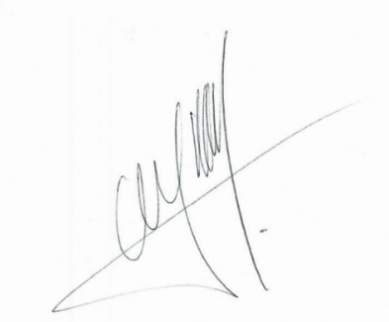 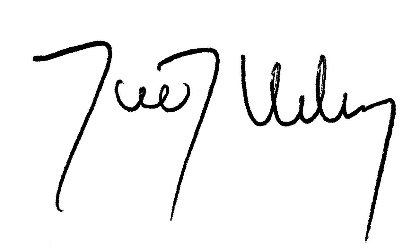 MILTON HUGO ANGULO VIVEROS              JUAN DAVID VÉLEZREPRESENTANTE A LA CÁMARA               REPRESENTANTE A LA CÁMARA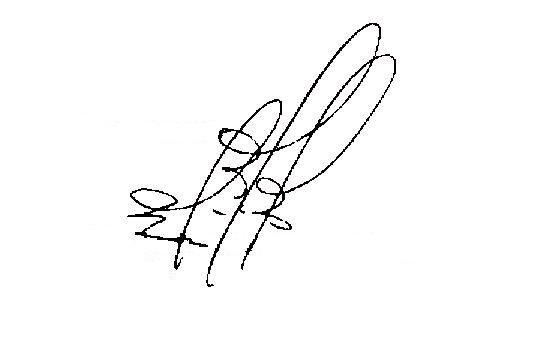 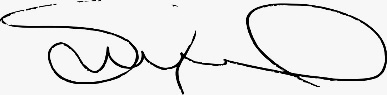 JHON HAROLD SUAREZ                              GUSTAVO LONDOÑO GARCÍASENADOR DE LA REPÚBLICA                     REPRESENTANTE A LA CÁMARAPROYECTO DE LEY NO ________ DE 2021 CÁMARA“Por medio de la cual la Nación se asocia a la conmemoración de los 120 años de fundación del municipio de Sevilla, departamento del Valle del Cauca, rinde homenaje a sus habitantes y se dictan otras disposiciones”EL CONGRESO DE LA REPÚBLICA DE COLOMBIADECRETAArtículo 1°. Objeto. La Nación se vincula y rinde público homenaje al municipio de Sevilla, departamento del Valle del Cauca, con motivo de la celebración de los ciento veinte (120) años de su fundación el día 3 de mayo de 2023.Artículo 2°. Reconocimiento. Reconózcase al Municipio de Sevilla, departamento del Valle del Cauca como “El balcón turístico del Valle del Cauca”. Igualmente reconózcase como patrimonio cultural inmaterial de la Nación:La Basílica San Luis Gonzaga La casa los Alpes y casa Blanca El Festival de la Bandola El Festival Música de carrilera Al SevijazzArtículo 3° Autorícese al Gobierno Nacional para que, de acuerdo a lo establecido en la Constitución y la Ley, incorpore dentro del Presupuesto General de la Nación e impulse a través del Sistema de cofinanciación las partidas presupuestales necesarias con el fin de adelantar los siguientes proyectos, obras de infraestructura y actividades de interés público y social en beneficio del Municipio de Sevilla, departamento del Valle de Cauca:Proyecto de construcción de la vía alterna del corredor turístico del municipio que comprende desde el parque de la Concordia hacia Tres Esquinas.Fortalecimiento de iniciativas culturales y artísticas desarrolladas en el municipio de Sevilla.Proyecto de mejoramiento y adecuación de los escenarios deportivos Estadio Pedro Emilio Gil y Coliseo Cubierto Oscar Jaramillo Zuluaga.Artículo 4°. Autorícese al Gobierno Nacional en coordinación con los gobiernos departamental y municipal para implementar y ejecutar un plan de manejo turístico en el municipio de Sevilla, departamento del Valle del Cauca.Artículo 5°. La autorización de gasto otorgada al Gobierno nacional en virtud de la presente ley, podrá ser incorporada en el Presupuesto General de la Nación, de acuerdo con las normas orgánicas en materia presupuestal, el marco fiscal de mediano plazo y el plan operativo anual de inversiones, reasignando los recursos hoy existentes en cada órgano ejecutor, sin que ello implique un aumento del presupuesto; y en segundo lugar de acuerdo con las disponibilidades que se produzcan en cada vigencia fiscal.Artículo 6°. Vigencia. La presente Ley rige a partir de la sanción y publicación en el Diario Oficial y deroga todas las disposiciones que le sean contrarias.Atentamente,MILTON HUGO ANGULO VIVEROS              JUAN DAVID VÉLEZREPRESENTANTE A LA CÁMARA               REPRESENTANTE A LA CÁMARAJHOH HAROLD SUAREZ                              GUSTAVO LONDOÑO GARCÍASENADOR DE LA REPÚBLICA                    REPRESENTANTE A LA CÁMARAEXPOSICIÓN DE MOTIVOSImportancia de la iniciativaEl municipio de Sevilla, departamento del Valle del Cauca, es un municipio caracterizado por sus extensos y hermosos paisajes y su importante cultura y producción agrícola y cafetera, estas características le ha hecho merecedor de distinciones como “Capital Cafetera de Colombia”, “Capital de la cultura y la inteligencia del Valle del Cauca”, “Balcón o mirador del Valle y del Quindío” además de su inclusión desde el año 2011, por parte del Comité de Patrimonio Mundial de la Organización de las Naciones Unidas para la educación, la ciencia y la cultura UNESCO en la lista de patrimonio de la humanidad, por contar con características propias del paisaje cultural cafetero.Por lo anterior el Municipio de Sevilla, cuenta con grandes ventajas: geográficas (recursos hídricos, variedad de pisos térmicos, paisajes); agropecuarias (variedad agrícola, ciclos y oferta de cosechas); socioculturales (reconocidos festivales y una amplia oferta cultural) y arquitectónicas que lo convierten en un destino atractivo para convertirse en un referente turístico a nivel regional, nacional e internacional.Reseña histórica del municipio de Sevilla De acuerdo con los autores, y de conformidad con la información que reposa en la página de la Alcaldía Municipal de Sevilla, el municipio fue fundado en 1.903 oficialmente como San Luis por parte de colonos antioqueños y caldenses, con la imagen al frente de Don Heraclio Uribe. En 1.904 fue creado como corregimiento dentro del municipio de Bugalagrande y diez años después es erigido en municipio por la Asamblea Departamental de Valle del Cauca. Fue fungido, por los colonos, como fundador, de Sevilla, Don Heraclio Uribe Uribe, acompañado por: Don Zenón Joaquín García González, Emiliano García Osorio, Francisco Heladio Hoyos Gómez, Eliseo Muñoz Valencia, Jesús Antonio Carmona y Francisco Alvarado; quienes fueron unos de los primeros pobladores junto con sus respectivas familias.Sevilla desde el mismo momento en que sus pobladores originales, o sea, desde antes de la fundación oficial del caserío, mostró vigor en su crecimiento, en 1910 Francisco Ceballos ya tenía 10.000 matas de café en su hacienda Brasil; en sus primeros veinticinco años creció el comercio y los cultivos, ya era importante productor en el concierto nacional de café, cacao, panela, tabaco. Además, había incipientes industrias de cebo, velas, cueros y derivados, confecciones, fundiciones, trilladoras y torrefactoras de café, cerveza y gaseosas.Hacia 1950 era el municipio de mayor crecimiento en el Valle del Cauca, contaba con un número importante de bancos y de locales comerciales, y uno de los de mayor auge en el país, era ya el mayor productor de café de Colombia. Descripción geográficaEl municipio de Sevilla está ubicada al nororiente del Departamento del Valle del Cauca de Colombia (4º16’08'' Latitud Norte y 75º56’10” Longitud Oeste), a una altitud de 1612 metros sobre el nivel mar; la amplia variación de alturas en el territorio municipal define la existencia de todas las unidades climáticas, desde cálido hasta el páramo, pasando por muy frío, frío y medio, siendo la temperatura promedio de 20ºC. Tiene una extensión territorial de aproximadamente 639 km2, de los cuales 3.9 km2 corresponden a la cabecera municipal, ubicada al noroeste del Municipio.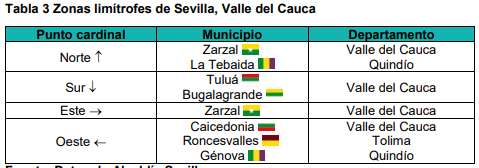 Fuente: Alcaldía de SevillaEn cuanto a su geografía se conoce, que en términos generales la mayor parte del territorio sevillano es montañoso y escarpado, cuyo relieve corresponde a la vertiente occidental de la Cordillera Central de los Andes. Este Municipio, caracterizado por poseer una topografía abrupta y quebrada, cuenta con una privilegiada ubicación geográfica que le provee de todos los pisos térmicos y un excelente sistema hídrico, lo cual se manifiesta en su enorme riqueza natural y su inequívoca vocación agrícola y pecuaria; su diversidad de climas, fisiografía, hidrográfica y calidad del suelo que le confieren un enorme potencial como polo de desarrollo, susceptible de ser aprovechado en la producción de alimentos y materias primas en mayor medida. Dista de Cali por kms 156 kms, 53 kms de Armenia, 55 kms de Tuluá, 319 kms de Medellín y 332 kms de Bogotá, comunicándose de igual manera por carretera con Caicedonia, Calarcá, Bugalagrande y Zarzal, entre otros. Finalmente, excluida la zona de páramo, en el Municipio casi siempre se suelen presentar dos periodos lluviosos: de abril a junio y de octubre a noviembre y dos periodos secos: de enero a marzo y julio a agosto; septiembre y diciembre son considerados como de lluvias intermedias. La humedad relativa es alta, lo mismo que la nubosidad, siendo mayor en la zona centro y sur del Municipio.Condiciones socioeconómicasLa población de Sevilla, está compuesta casi en su mayoría por descendientes de caldenses y antioqueños, conservando muchas de sus costumbres y tradiciones, como la construcción y sostenimiento de una sólida estructura familiar, el regionalismo y el arraigo a la tierra; su perfil cultural tiene que ver con el fervor religioso, la música y la tradición oral en general. De esta manera la población sevillana, al ser circundada por poblaciones vallunas, antioqueñas y caldenses ha creado una acento y tradiciones con mucha variedad, que por más de un siglo lo ha mantenido con connotaciones de valluno, paisa o caldense, sin que finalmente logre ser ubicado con precisión en cualquiera de estas categorías, pero lo que sí se puede asegurar es que el sevillano se caracteriza por ser una persona amable, trabajadora y pujante con gran arraigo a las tradiciones paisas. De acuerdo a datos del DANE, la población total es de 41.374 habitantes, siendo 20.417 hombres y 20.957 mujeres.Figura 1: Elaboración propia. Fuente: DANE, Proyección de población municipal 2018-2035, con base en el CNPV 2018EconomíaSus principales actividades económicas son la producción de café, grano, la agricultura, la ganadería, el comercio, la minería y la explotación forestal e industrial. Llamada la "Capital Cafetera de Colombia", Sevilla dedica más de quince mil hectáreas al cultivo de café. Son importantes también el plátano, la yuca, la caña panelera, el maíz, el fríjol, la papa y la cebada, en el campo de la minería cuenta con yacimientos de oro, sal, cobre, mercurio y caolín, todos con producción artesanal, además cuenta con los servicios de alcantarillado, energía, teatro. Dentro de la ganadería se presenta la cría de Cebú, Pardo suizo, Holstein.TurismoEl Municipio de Sevilla, Valle del Cauca desde hace casi dos décadas se ha encaminado a insertarse cada vez más en el sector turístico, buscando aprovechar y vender sus potencialidades, aprovechando sus condiciones básicas y naturales como ha sido: turismo religioso, deportivo, músico-cultural, paisajístico, cafetero, campesino y eco-verde. Esta pretensión es y seguirá siendo definitiva y relevante para dinamizar la economía regional, puesto que, desarrollando actividades turísticas, el territorio se verá beneficiado en temas económicos, sociales y culturales, generando un desarrollo planificado con miras a la sostenibilidad integral, desde los siguientes tipos de turismo y atractivos:Turismo religioso: Nombramiento de la basílica menor San Luis Gonzaga  Emblemática arquitectura y aporte de sacerdotes y religiosas consagrados. - Gran fama y reconocimiento de la celebración de la semana mayor - Población mayoritariamente católica -Pertenecer a la ruta turística religiosa del Valle del Cauca - Campamentos y retiros religiosos por parte de comunidades de renovación católica.Turismo deportivo: Agenda de campeonatos y torneos a lo largo de todo el año. - Múltiples escenarios deportivos. - Fomento en el desarrollo competitivo de deportistas a nivel internacional, nacional, regional y local Competencia Nacional 10K Fundación Bertha Sánchez, atleta olímpica Campeona Nacional de Futsal. Campeonato Departamental de Ciclomontañismo.Turismo músico-cultural: Presencia de artistas y agrupaciones musicales reconocidas: Grupo Bandola, Jessica Jaramillo (Participante de “A Otro Nivel”), Esmeralda Carvajal (Factor X), Julián Jaramillo, Caña Dulce, El Abejorro, Locotina, entre otros. - Realización de diversidad de eventos en lo recorrido del año: Festival Bandola, Sevijazz, Concurso Nacional de Música Carrilera, Rock Al 100, Baile de la Cosecha, Canto al Humedal. Encuentro de Poetizas Cantorio de Mujeres Encuentro de danzas del paisaje cultural cafetero Concurso Homenaje al Jeep Willis Encuentro de Bandas Músico Marciales de gran reconocimiento nacional - Producciones cinematográficas - Escritores, pintores y directores de dice Arte, cultura y literatura en general.Turismo cafetero campesino y eco verde: Extensos territorios sembrados, verdes y rurales. - Reconocimiento del Municipio como Capital Cafetera de Colombia. - Declaratoria de la UNESCO como “Patrimonio Cultural de la Humanidad y Paisaje Cultural Cafetero” - Cultura y tradición paisa y cafetera. - Múltiples marcas de cafés especiales propios de Sevilla. - Feria de cafés especiales. - Avistamiento de aves. - Despensa agrícola. - Territorio de Páramo - Reserva hídrica y pulmón regional de conservación de animales endémicos.Turismo paisajístico: Nombramiento y reconocimiento como “Balcón o Mirador del Valle” - Hermosos y amplias panorámicas hacia el Quindío y el Valle. - Diversas altitudes y pisos térmicos. - Gran diversidad de topografía y ecosistemas - Fachadas arquitectónicas y de colores.Ferias y fiestasFestival Bandola: Es uno de los festivales musicales más importantes de Colombia. Promueve el talento musical nacional, el acceso a todas las manifestaciones artísticas de las diferentes regiones del país. Promueve la continuidad del liderazgo local en la construcción de propuestas que convoquen e integren diferentes sectores, edades y regiones. Entre las actividades alternas figuran: Cantorío de mujeres, Encuentro Bandolítis, Carnaval de los Abrazos. Declarado patrimonio municipal por Acuerdo 004 de 2005 del Concejo Municipal.Sevijazz: Encuentro único en la región. Permite la convocatoria, integración y acceso de todos los sectores a la música del mundo, formando público con relación a sonoridades contemporáneas que son patrimonio universal. Desde el año 2003 se ha sostenido un encuentro de Jazz en la provincia colombiana que ha permitido el encuentro de agrupaciones dedicadas al género.Concurso Nacional de Música Carrilera: Es un concurso realizado en el mes de noviembre que comprende diversidad de géneros de música popular campesina tradicional buscando rescatarlos, para descubrir y promover talento musical de raíces populares, exaltando de manera preferencial la cultura artística cafetera del país.Fiestas Aniversarias: Las fiestas aniversarias del municipio de Sevilla conmemoran su fundación con actividades recreativas, deportivas y culturales vinculando diversas entidades y generando espacios de esparcimiento, participación y convivencia. Entre la gran variedad de conciertos de artistas de talla nacional e internacional se realizan además Noche de Serenata Bernardo Gallego Salazar, Encuentro de Danzas de la Cultura Cafetera, Baile de la Cosecha, Concurso homenaje al Jeep Willys, Rock al 100.Blues en el Balcón: Es un evento que se realiza con el fin de fortalecer la música del género blues en toda la región cafetera.Festival Santanderino de Teatro "Álvaro Rodríguez Granada": Teatro estudiantil con agenda de funciones, talleres de formación actoral y escénica. Abierto a toda la comunidad educativa para mayor cobertura del evento. Convoca a niños y jóvenes en un ejercicio de construcción de paz a través de las artes escénicas.Concurso Interinstitucional Escolar de Música: Actividad que promueve en las escuelas y colegios tanto urbanas como rurales, públicas y privadas, el canto y el descubrimiento de nuevos talentos musicales, así como el mejoramiento de la convivencia escolar, contribuyendo al fomento y desarrollo de la cultura en el municipio. Creado por Acuerdo Municipal 001 febrero de 2015.Encuentro Rodrigo Jaramillo: Evento de homenaje en vida al artista de Sevillano Rodrigo Jaramillo, quien con su presentación hace un recorrido musical desde la trova cuba, interpretando música de Silvio Rodríguez, León Vieco, música andina, cumbias, salsa entre otros.Hip Hop Brasil: Encuentro único en la región. Permite la convocatoria, integración y acceso de todos los sectores a la música del mundo, formando público con relación a sonoridades contemporáneas que son patrimonio universal. Desde el año 2003 se ha sostenido un encuentro de Jazz en la provincia colombiana que ha permitido el encuentro de agrupaciones dedicadas al género.Marco NormativoConstitucionalmente, los artículos 150, 154, 334, 341 y 359 numeral 3, que hace referencia a la competencia por parte del Congreso de la República para interpretar, reformar y derogar las leyes; a la facultad que tienen los miembros de las Cámaras Legislativas para presentar proyectos de ley y/o de actos legislativos; la facultad por parte del Gobierno Nacional en la dirección de la economía nacional; la obligación del Gobierno Nacional en la elaboración del Plan Nacional de Desarrollo; y la prohibición constitucional de que no habrá rentas nacionales de destinación específica, con excepción de las previstas en los numerales 1, 2 y 3 del artículo 359 de la Constitución Nacional.Igualmente, según lo contemplado en el artículo 150, numeral 3, el cual establece que le corresponde al Congreso hacer las leyes y por medio de ellas ejercer funciones como la de aprobar el plan nacional de desarrollo y de inversiones públicas que hayan de emprenderse o continuarse, con la determinación de los recursos y apropiaciones que se autoricen para su ejecución, y las medidas necesarias para impulsar el cumplimiento de los mismos. En este mismo sentido, el numeral 11, prevé que otra de las funciones del Congreso es la de establecer las rentas nacionales y en concordancia con el artículo 345 ibídem, el cual establece que no se podrá hacer erogación con cargo al tesoro que no se halle incluida en el presupuesto de gastos. De igual forma, el artículo 334 de la Constitución, enfoca esta iniciativa respecto de la función estatal en la dirección general de la economía y su intervención por mandato expreso de la ley, resaltando como uno de los fines el de promover la productividad y la competitividad y el desarrollo armónico de las regiones.Impacto fiscalDe conformidad con lo establecido artículo 7° de la Ley 819 de 2003, los gastos que genere la presente iniciativa se entenderán incluidos en los presupuestos y en el Plan Operativo Anual de Inversión a que haya lugar.Teniendo en cuenta lo anterior, y dada la obligación del Estado de velar por el interés general, así como de promover la autonomía de las entidades territoriales, es relevante mencionar que, una vez promulgada la Ley, el Gobierno deberá promover su ejercicio y cumplimiento. Además, se debe tener en cuenta como sustento, un pronunciamiento de la Corte Constitucional, en la cual se puntualizó de acuerdo a la sentencia C-490 de 2011, lo siguiente:“El mandato de adecuación entre la justificación de los proyectos de ley y la planeación de la política económica, empero, no puede comprenderse como un requisito de trámite para la aprobación de las iniciativas legislativas (subrayado y negrita fuera de texto), cuyo cumplimiento recaiga exclusivamente en el Congreso. Ello en tanto (i) el Congreso carece de las instancias de evaluación técnica para determinar el impacto fiscal de cada proyecto, la determinación de las fuentes adicionales de financiación y la compatibilidad con el marco fiscal de mediano plazo; y (ii) aceptar una interpretación de esta naturaleza constituiría una carga irrazonable para el Legislador y otorgaría un poder correlativo de veto al Ejecutivo, a través del Ministerio de Hacienda, respecto de la competencia del Congreso para hacer las leyes. Un poder de este carácter, que involucra una barrera en la función constitucional de producción normativa, se muestra incompatible con el balance entre los poderes públicos y el principio democrático. La exigencia de la norma orgánica, a su vez, presupone que la previsión en cuestión debe contener un mandato imperativo de gasto público.” (Resaltado fuera del texto).Así mismo, la Corte Constitucional en la Sentencia C-502 de 2007, en la cual establecido que el impacto fiscal de las normas no puede convertirse en óbice y barrera para que las corporaciones públicas ejerzan su función legislativa y normativa (subrayado y negrita fuera de texto):“En la realidad, aceptar que las condiciones establecidas en el artículo 7° de la Ley 819 de 2003 constituyen un requisito de trámite que le incumbe cumplir única y exclusivamente al Congreso, reduce desproporcionadamente la capacidad de iniciativa legislativa que reside en el Congreso de la República, con lo cual se vulnera el principio de separación de las Ramas del Poder Público, en la medida en que se lesiona seriamente la autonomía del Legislativo.Precisamente, los obstáculos casi insuperables que se generarían para la actividad legislativa del Congreso de la República conducirían a concederle una forma de poder de veto al Ministro de Hacienda sobre las iniciativas de ley en el Parlamento.Es decir, el mencionado artículo debe interpretarse en el sentido de que su fin es obtener que las leyes que se dicten tengan en cuenta las realidades macroeconómicas, pero sin crear barreras insalvables en el ejercicio de la función legislativa ni crear un poder de veto legislativo en cabeza del Ministro de Hacienda.” (subrayado y negrita fuera de texto).Como lo ha resaltado la Corte, si bien compete a los miembros del Congreso la responsabilidad de estimar y tomar en cuenta el esfuerzo fiscal que el proyecto bajo estudio puede implicar para el erario público, es claro que es el Poder Ejecutivo, y al interior de aquél, el Ministerio de Hacienda y Crédito Público, el que dispone de los elementos técnicos necesarios para valorar correctamente ese impacto, y a partir de ello, llegado el caso, demostrar a los miembros del órgano legislativo la inviabilidad financiera de la propuesta que se estudia.Relación de posibles conflictos de interés De conformidad con lo establecido en el artículo 3° de la Ley 2003 del 19 de noviembre de 2019, que modifica el artículo 291 de la Ley 5ª de 1992, estableciendo la obligación del ponente del proyecto de presentar la descripción de las posibles circunstancias o eventos que podrán generar un conflicto de interés para la discusión y votación del proyecto, frente al presente proyecto, se considera que no genera conflictos de interés, toda vez que la Iniciativa busca asociar a la Nación a la conmemoración de los 120 años de fundación del municipio de Sevilla, departamento del Valle del Cauca. No obstante, se recuerda que lo anterior no exime del deber del Congresista de identificar las causales que puedan generar conflictos de interés.Atentamente,MILTON HUGO ANGULO VIVEROS              JUAN DAVID VÉLEZREPRESENTANTE A LA CÁMARA               REPRESENTANTE A LA CÁMARAJHOH HAROLD SUAREZ                              GUSTAVO LONDOÑO GARCÍASENADOR DE LA REPÚBLICA                    REPRESENTANTE A LA CÁMARAReferencias bibliográficasAgenda Cultura. Recuperado de: https://ensevillavalle.com    Alcaldía de Sevilla. Recuperado de: http://www.sevilla-valle.gov.co/ Cámara de comercio de Sevilla. Recuperado de: http://camcciosevilla.org.co/download/leytransparencia/Estudio%20economico%202018.pdf Constitución Política de Colombia [Const]. 07 de julio de 1991, (Colombia)Departamento Administrativo Nacional de Estadística – DANE. Censo Nacional de Población y Vivienda 2018.